Wykaz podręczników dla klasy II Niepublicznego Liceum Ogólnokształcącego nr 1 w Pszczynie na rok szkolny 2021/2022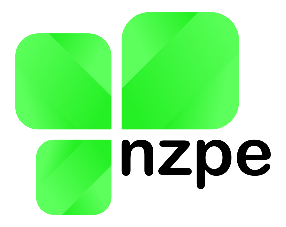 Lp. PrzedmiotTytuł podręcznikaAutorWydawnictwoNumer dopuszczenia1.Język polskizakres podstawowy i rozszerzonyPonad słowami  2 część 1 i 2 Małgorzata Chmiel, Anna Cisowska, Joanna Kościerzyńska, Helena Kusy, Anna Równy, Aleksandra WróblewskaNowa Era1014/3/2020 i1014/4/20202.Język angielskizakres rozszerzonyVision 2. Student`s Book + WorkbookMichael Duckworth, Elizabeth SharmanOxford University Press986/2/20193.Język niemiecki4.Język francuskiC`est parti 2Magdalena SowaDraco989/2/20195.Język hiszpańskipoziom podstawowyDescubre 2.Małgorzata Spychała, Xavier Pasual López, Agnieszka Dudziak-SzukałaDraco996/2/2019.6.Matematyka 
zakres podstawowy i rozszerzonyProsto do matury 2Maciej Antek, Krzysztof Belka, Piotr GrabowskiNowa Era1013/2/20207.ChemiaTo jest chemia 2Romuald Hassa, Aleksandra Mrzigoda, Janusz MrzigodaNowa Era994/2/20208.ChemiaZakres rozszerzonyTo jest chemia 2Maria Litwińska, Szarota Styka – Wlazło, Joanna SzymońskaNowa Era991/2/20209.FizykaOdkryć fizykę 2Marcin Braun, Weronika ŚliwaNowa Era1001/2/202010. Fizyka 
zakres rozszerzonyZrozumieć fizykę 2Marcin Braun, Agnieszka Byczuk, Krzysztof Byczuk, Elżbieta WójtowiczNowa Era1002/2/202011.BiologiaBiologia na czasie 2Jolanta HoleczekNowa Era1006/2/202012. Biologiazakres rozszerzonyBiologia na czasie 2Marek Guzik, Ryszard Kozik, Władysław ZamachowskiNowa Era1010/2/202013.GeografiaOblicza geografii 2Tomasz Rachwel, Wioletta KilarNowa Era983/2/202014.Geografia
zakres rozszerzonyOblicza geografii 2Tomasz Rachwel, Wioletta KilarNowa Era973/2/202015.HistoriaPoznać przeszłość 2Aneta Niewęgłowsk, Tomasz KrzemińskiNowa Era1021/2/202016.Historia Zakres rozszerzony Zrozumieć przeszłość 2Paweł KlintNowa Era1019/2/202017.Wiedza o społeczeństwieW centrum uwagi 2Sławomir Drelich, Arkadiusz Janicki, Justyna Kięczkowska, Agnieszka Makarewicz-Marcinkiewicz, Liliana Węgrzyn-OdziobaNowa Era1034/2/202018.Wiedza o społeczeństwieZakres rozszerzonyW centrum uwagi 2Sławomir Drelich, Arkadiusz Janicki, Justyna Kięczkowska, Agnieszka Makarewicz-Marcinkiewicz, Liliana Węgrzyn-OdziobaNowa Era1035/2/202019.Podstawy przedsiębiorczościKrok w przedsiębiorczość.Zbigniew Makieła, Tomasz RachwałNowa Era1039/2020/z120.InformatykaInformatyka na czasie 2 Janusz Mazur, Paweł Perekietka, Zbigniew Talaga, Janusz WierzbickiNowa Era990/2/202021.Informatyka zakres rozszerzonyInformatyka na czasie 2Maciej Borowiecki, Zbigniew Talaga, Janusz Mazur, Paweł Perekietka, Janusz S. WierzbickiNowa Era1037/2/2020